ТЕМА: «ДИЗАЙН РОЗРОБКА КРІСЛА ТА СТИЛІЗАЦІЯ РОСЛИН В ПРЕДМЕТИ ДИЗАЙНУ .»Мета: ознайомити учнів з основами біоніки; навчити аналізувати природні форми; створювати дизайн-ескізи з використанням природних біоформ; вчити розуміти, цінувати і створювати красу навколо себе; Завдання: – сформувати у студентів способи реалізації цього завдання;– забезпечити студентів набором знань, які вони здатні використовувати в їхній майбутній діяльності. спонукати студентів до креативної подачі матеріалу та вміння презентувати свою роботу.пробуджувати інтерес до пізнання та використання нових технологій в образотворчому мистецтві.Проєктна проблема. У своїй творчій діяльності людина постійно, свідомо чи інтуїтивно звертається за допомогою до живої природи. Причини особливої уваги дизайнерів до законів формоутворення в живій природі полягають у тому, що дизайн як особливий вид мистецтва має безпосередній зв’язок з матеріальним середовищем. Жива природа у процесі свого розвитку прагне до всебічної економії енергії, будівельного матеріалу і часу. Саме це і наштовхнуло на думку щодо можливості використання в дизайні зовнішніх обрисів природних форм, та  закономірностей формоутворення живих організмів.Суть завдання. Проаналізувати поданий матеріал лекції, та створити дизайн розробка крісла та стилізація рослин в предмети дизайну .  (Рис.1)Роботу виконати у різних техніках : папір формату А4 (210 х 297), олівці (кольорові)гелеві ручки (кольорові), гумка, фарби акварельні, гуашеві, пензлики, палітра, склянка.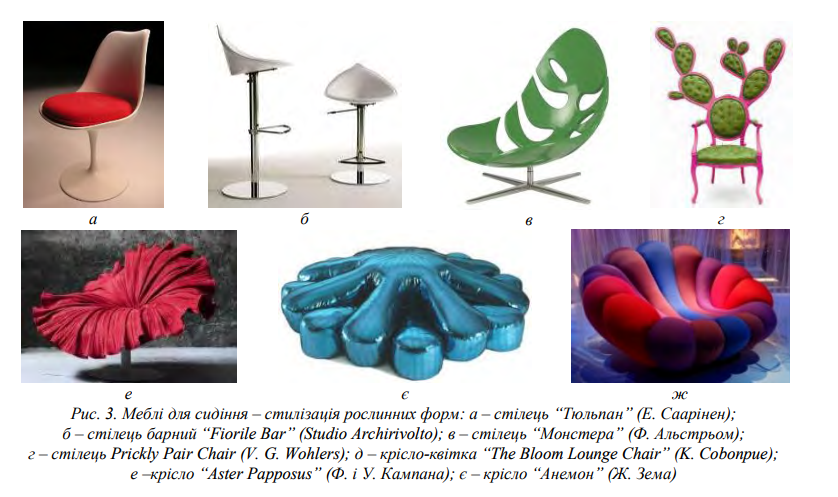 Рис.1